АДМИНИСТРАЦИЯ БЕРЕЗОВСКОГО РАЙОНА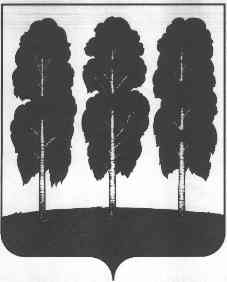 ХАНТЫ-МАНСИЙСКОГО АВТОНОМНОГО ОКРУГА – ЮГРЫРАСПОРЯЖЕНИЕ  от  06.04.2017                                                                                           № 276-рпгт. Березово(с изменениями, внесенными распоряжением Администрации от 01.02.2018 №63-р)(с изменениями, внесенными распоряжением Администрации от 21.05.2019 №363-р)(с изменениями, внесенными распоряжением Администрации от 28.05.2019 №390-р)(с изменениями, внесенными распоряжением Администрации от 29.11.2019  № 957-р)В соответствии с Федеральным законом от 06 октября 2003 года № 131-ФЗ «Об общих принципах организации местного самоуправления в Российской Федерации» на основании решения Думы Березовского района от 10 февраля 2017 года № 77 «Об утверждении структуры администрации Березовского района»:Утвердить Положение об информационно-аналитическом отдела администрации Березовского района. Разместить настоящее распоряжение на официальном веб-сайте органов местного самоуправления администрации Березовского района.Контроль за исполнением настоящего распоряжения возложить на заместителя главы Березовского района, управляющего делами администрации Березовского района Г.Г. Кудряшов. Глава района									         П.В. Артеев ПОЛОЖЕНИЕоб информационно-аналитическом отделеадминистрации Березовского района(далее – Положение)Глава I. Общие положения1.1. Информационно-аналитический отдел администрации Березовского района (далее – Отдел) является структурным подразделением администрации Березовского района без образования юридического лица, осуществляющим функции в пределах своих полномочий во взаимодействии с другими органами местного самоуправления Березовского района и структурных подразделений администрации Березовского района, организациями, учреждениями Березовского района, независимо от их организационно-правовой формы собственности в установленном порядке.1.2. Отдел в своей деятельности руководствуется Конституцией Российской Федерации, законодательством  Российской Федерации и Ханты-Мансийского автономного округа – Югры, уставом Березовского района, муниципальными правовыми актами Березовского района, настоящим Положением.1.3. Руководство деятельностью Отдела осуществляет заведующий отделом.1.4. Заведующий отделом назначается на должность и освобождается от должности главой Березовского района.1.5. Отдел подчиняется в своей деятельности главе Березовского района. Координацию и контроль за деятельностью Отдела осуществляет первый заместитель главы Березовского района.1.6. Отдел имеет бланк установленного образца со своим наименованием.1.7. Местонахождения отдела: 628140, РФ, Ханты-Мансийский автономный округ – Югра, Тюменская область, пгт. Березово, ул. Астраханцева, 54.Глава II. Основные задачиОсновными задачами Отдела являются:1) Формирование через средства массовой информации положительного общественного мнения о деятельности администрации Березовского района (далее администрации района), обеспечение информационной открытости муниципалитета, в рамках реализации мероприятий по оказанию государственных услуг в сфере местного самоуправления.2) Формирование единого информационного пространства системы местного самоуправления Березовского района в обеспечение доступа к информации о деятельности муниципальных органов исполнительной власти, эффективности прямой и обратной информационной взаимосвязи между органами муниципальной власти, средствами массовой информации и населением.3) Информационно-аналитическое обеспечение деятельности администрации района в направлении сбора, систематизации, обработки и распространения через средства массовой информации актуальной, общественно значимой информации.Глава III. ФункцииВ соответствии с возложенными задачами, законодательством Российской Федерации и в пределах своих полномочий Отдел осуществляет следующие функции.1) Информационная функция:подготовка и размещение информационных сообщений, материалов в средствах массовой информации Березовского района, Ханты-Мансийского автономного округа – Югры, субъектов Российской Федерации;- подготовка официальных докладов для публичных выступлений главы Березовского района;- медиа-планирование выступлений руководителей всех уровней на телевидении («АТВ-Берёзово»);- информирование населения о социально значимых мероприятиях, проводимых администрацией района;- подготовка приветственных, поздравительных адресов от имени главы района для размещения в районных средствах массовой информации; - подготовка, предоставление и размещение информации на официальном веб-сайте администрации Березовского района (http://www.berezovo.ru/) а также в социальных сетях;- подготовка, предоставление информационных материалов для размещения на официальный сайт Правительства Ханты-Мансийского автономного округа – Югры (http://www.admhmao.ru);- подготовка и оперативное распространение в средствах массовой информации официальных сообщений о важных мероприятиях местного самоуправления;- осуществление взаимодействия с пресс-службами муниципалитетов Ханты – Мансийского автономного округа - Югры и общественными организациями с целью объективного освещения деятельности администрации Березовского района;- подготовка и проведение пресс-конференций и брифингов, информационных встреч с журналистами по текущим проблемам деятельности администрации Березовского района;- оперативное выявление отрицательных факторов, влияющих на формирование негативного отношения населения к деятельности органов власти местного самоуправления и своевременное реагирование через средства массовой информации на негативные информационные материалы, связанные с проблемами оказания муниципальных услуг на территории Березовского района;- формирование медиа-плана на основе основных мероприятий и общественно значимых информационных поводов в Березовском районе;- выпуск оперативных обзоров и экспресс-анализов, материалов, выходящих в периодических изданиях, российских информационных агентствах, телевидении и радиовещании;- организация телевизионных и радиопередач, программ, изготовление фото продукции и других материалов, информирующих о деятельности органов власти муниципального образования;- организация подготовки и размещения в СМИ разъяснений и комментариев специалистов, экспертов – руководителей федеральных структур, экстренных служб, надзорных и правоохранительных органов, администрации района;- организация и проведение масштабных мероприятий и акций, способствующих формированию положительного имиджа работы администрации Березовского района и её структурных подразделений и организаций;- участие в организации и освещении проводимых форумов, конгрессов, конференций, видеоконференций, пресс-туров и прочих мероприятиях;- взаимодействие с населением Березовского района, через организацию «горячих» телефонных линий по актуальным вопросам и проблемам, опросы и интерактивные голосования в сети Интернет, в том числе с использованием краудсорсинговых технологий;- анализ информации и материалов, вышедших в средствах массовой информации, с целью определения эффективности реализации информационной политики администрации Березовского района, для оперативного реагирования и внесения необходимых корректировок в план действий;- создание и пополнение систематизированного фонда аналитических, статистических и иных материалов по основным направлениям деятельности администрации Березовского района для осуществления справочно-информационной работы со средствами массовой информации;- формирование архива фото и видеоматериалов, а также формирование портфолио руководства администрации Березовского района;- оказание содействия в подготовке информационных материалов в пределах своей компетенции на основании заявки средств массовой информации;- подготовка официальных опровержений в случае распространения средствами массовой информации сведений, не соответствующих действительности.- подготовка пресс-релизов и других информационных материалов для представителей средств массовой информации;- своевременная подготовка и распространение в средствах массовой информации материалов о деятельности администрации района, органов местного самоуправления Березовского района; - своевременное выявление на основе мониторинга материалов средств массовой информации критической и негативной информации о деятельности администрации района для информирования главы района. Подготовка и передача в средства массовой информации необходимых опровержений и комментариев по поводу опубликованной информации; - подготовка ответов на запросы средств массовой информации о предоставлении информации и комментариев, организация проведения интервью с главой Березовского района, его заместителями;- информационное сопровождение мероприятий, проведение фотосъемки, координация работы средств массовой информации на мероприятиях.2)	Аналитическая функция:- мониторинг материалов средств массовой информации, касающихся сферы деятельности администрации района;- анализ информации и материалов, вышедших в средствах массовой информации, с целью определения эффективности реализации информационной политики администрации района, для оперативного реагирования и внесения необходимых корректировок в план.3)	Организационная функция:- организация брифингов, пресс-конференций, других мероприятий информационного характера, проводимых с участием представителей средств массовой информации, общественности, официальных представителей органов местного самоуправления, органов власти Ханты-Мансийского автономного округа – Югры;- обеспечение комплексным информационным и организационным сопровождением мероприятий, реализуемых администрацией района, по утвержденному годовому плану основных мероприятий;- организация и проведение информационно-пропагандистских мероприятий по разъяснению сущности терроризма и его общественной опасности, а также по формированию у граждан неприятия идеологии терроризма, в том числе путём распространения информационных материалов, печатной продукции, проведения разъяснительной работы и иных мероприятий в рамках установленных полномочий;- организация и реализация мероприятий Комплексного плана противодействия идеологии терроризма в Российской Федерации и других мероприятий по противодействию идеологии терроризма в рамках установленных полномочий; - участие в профилактике терроризма и экстремизма, а также в минимизации и (или) ликвидации последствий проявлений терроризма и экстремизма на территории Березовского района;- осуществление (в пределах своей компетенции) профилактических, в том числе воспитательных, пропагандистских, мер, направленных на предупреждение экстремистской деятельности; - организация и проведение информационно-пропагандистских мероприятий в сфере профилактики правонарушений, путем распространения информационных материалов, проведение разъяснительной работы и иных мероприятий в рамках установленных полномочий;- участие в мероприятиях, направленных на профилактику правонарушений;- осуществление (в  пределах своих полномочий) профилактических, в том числе воспитательных, пропагандистских мер посредством размещения информационных материалов в сети интернет, направленных на активизацию борьбы с пьянством, алкоголизмом, наркоманией, уличной преступностью, безнадзорностью и преступностью несовершеннолетних; незаконной миграцией; на реабилитацию лиц, освободившихся из мест лишения свободы и осужденных к уловной мере наказания;- разработка и осуществление мер, направленных на укрепление межнационального и межконфессионального согласия, поддержку и развитие языков и культуры народов российской Федерации, проживающих на территории Березовского района, реализацию прав национальных меньшинств, обеспечение социальной и культурной адаптации мигрантов, профилактику межнациональных (межэтнических) конфликтов;- обеспечение широкого и объективного информирования населения по вопросам деятельности администрации Березовского района;- осуществление постоянного взаимодействия и поддержки связей с представителями средств массовой информации и общественности;- координация информационной деятельности подведомственных администрации Березовского района организаций с целью создания и развития единого информационного пространства по обеспечению открытости, общедоступности и полноты информации о деятельности системы местного самоуправления Березовского района, в том числе посредством размещения их в информационно-телекоммуникационных сетях в соответствии с требованиями законодательства;- обеспечение комплексным информационным и организационным сопровождением мероприятий, реализуемых администрацией района по утвержденному годовому плану основных мероприятий;- осуществлять мониторинг состояния межнациональных, межконфессиональных отношений и раннего предупреждения конфликтных ситуаций в социальных сетях и районных средствах массовой информации.  (Пункт 3 главы 3 приложения 1 изложен в редакции Распоряжения Администрации от 01.02.2018 №63-р)(Пункт 3 главы 3 приложения 1 изложен в редакции Распоряжения Администрации от 21.05.2019 №363-р)(Пункт 3 главы 3 приложения 1 изложен в редакции Распоряжения Администрации от 28.05.2019 №390-р)(Пункт 3 главы 3 приложения 1 изложен в редакции Распоряжения Администрации от 29.11.2019 №957-р)Глава IV. Права и обязанности4.1. В соответствии с возложенными на Отдел задачами и для осуществления своих функций Отдел имеет право:- представлять интересы администрации Березовского района в установленном порядке (по доверенности) во всех организациях, государственных и иных органах власти независимо от форм собственности по всем вопросам, относящимся к его компетенции;- запрашивать от структурных подразделений администрации Березовского района, администраций городских и сельских поселений Березовского района, подведомственных администрации Березовского  организаций и учреждений и по согласованию с иными организациями в установленном порядке необходимую информацию и документы по вопросам, относящимся к его компетенции;- самостоятельно планировать свою деятельность и представлять предложения о перспективах развития по вопросам, относящимся к компетенции Отдела, на согласование первому заместителю главы Березовского района;- вносить на рассмотрение главе Березовского района предложения по разработке муниципальных правовых актов Березовского района, готовить проекты муниципальных правовых актов в пределах компетенции Отдела;- участвовать в переговорах и вести переписку с органами государственной власти, органами местного самоуправления других муниципальных образований, правоохранительными, контрольными, надзорными и иными органами по вопросам, отнесенным к компетенции Отдела.4.2 Сотрудники Отдела выполняют должностные обязанности в соответствии с должностными инструкциями, правилами внутреннего трудового распорядка.4.3.  Права и обязанности заведующего Отделом:- осуществляет руководство деятельностью Отдела и несет персональную ответственность за выполнение возложенных на Отдел задач;- подписывает от имени Отдела исходящие документы в рамках полномочий, возложенных на Отдел;- распределяет должностные обязанности между работниками Отдела;- вносит предложения по поощрению и наложению дисциплинарных взысканий на работников Отдела;- вносит в установленном порядке на рассмотрение главы Березовского района и Думы Березовского района проекты муниципальных правовых актов, предложения по вопросам деятельности Отдела и осуществляет контроль по их исполнению;- осуществляет иные полномочия, необходимые для реализации задач, возложенных на Отдел, не противоречащие действующему законодательству и актам органов местного самоуправления Березовского района;- проводит совещания по вопросам деятельности Отдела;- дает работникам Отдела поручения по вопросам, отнесенным к задачам и функциям Отдела.Глава V. ОтветственностьРаботники Отдела несут ответственность в соответствии с действующим законодательством Российской Федерации:- за ненадлежащее исполнение или неисполнение своих должностных обязанностей, а также исполняемых ими поручений, в пределах своей компетенции, установленной должностной инструкцией;- в случае нарушения конфиденциальности информации, ставшей им известной при исполнении должностных обязанностей;- за личное обеспечение сохранности переданных им для работы документов, материалов и иной документации, поступающей в Отдел или исходящей из Отдела в порядке осуществления задач и функций;- за разглашение сведений, составляющих государственную и иную охраняемую федеральными законами тайну, а также сведения, ставшие им известными в связи с исполнением должностных обязанностей, в том числе сведения, касающиеся частной жизни и здоровья граждан или затрагивающие их честь и достоинство;- за нарушение принципов этики и правил служебного поведения;- за разглашение или незаконное использование информации,  ставшей им известной в связи с выполнением ими должностных (служебных) обязанностей.Глава VI. Взаимодействие6.1. Отдел осуществляет взаимодействие со структурными подразделениями администрации Березовского района, администрациями городских и сельских поселений Березовского района, федеральными  органами исполнительной и представительной власти по вопросам, входящим в его компетенцию.6.2. Запрашивает от структурных подразделений администрации района, органов местного самоуправления поселений, учреждений и организаций, расположенных на территории Березовского района, материалы необходимые для решения вопросов, входящих в компетенцию Отдела.6.3. Получает информацию и материалы от структурных подразделений администрации Березовского района, органов местного самоуправления поселений, учреждений, организаций, предприятий, расположенных на территории Березовского района, необходимые для решения вопросов, входящих в компетенцию Отдела.Положение об информационно-аналитическом отдела администрации Березовского района